ANEXA Sumarul caracteristicilor produsului biocid DIFERAT FRESH BAIT RI. INFORMAŢII PRIVIND COMPOZIŢIA PRODUSULUI BIOCID1. Identitatea substanţei active2. Identitatea substantei active (substantelor active) – microorganisme - nu se aplica3. Identitatea substanţelor periculoase care contribuie la clasificarea produsului biocid – nu se aplicaII. UTILIZARECategoria de utilizatori pentru care este autorizat: Populaţie  x Profesional  xRestricţie pentru populaţie : A se pastra incuiat si ferit de accesul copiilor.Indicaţii pentru fiecare utilizareDomeniul de utilizare : Pentru controlul rozatoarelor (soareci de casa, a sobolanilor cenusii si negrii)Aria de utilizare :  Interior (gradini /garaje aferente gospodariilor ,cladirilor industriale sau a celor  rurale) Exterior (in jurul cladirilor industriale-hale/depozite,cladiror rurale si civile,caselor ,pivnitelor )Alte detalii: Cititi cu atentie fisa tehnica a produsului si respectati cu strictete indicatiile ce privesc dozele si modul a aplicare a produsului .III. FORMULARE ŞI CONDITIONAREIV. CARACTERISTICILE FIZICE ŞI CHIMICEV. CLASIFICAREA SI ETICHETAREA SUBSTANTEI ACTIVE 1. Conform tabelului 3.2 din Regulamentul (CE) nr. 1272/20082. Conform tabelului 3.1. din Regulamentul (CE) nr. 1272/2008 VI. CLASIFICAREA SI ETICHETAREA PRODUSULUI1. Conform Hotararii Guvernului nr.  937/2010 privind clasificarea, ambalarea si etichetarea la introducerea pe piata a preparatelor periculoase (Directiva 1999/45/CE a Parlamentului European și a Consiliului din 31 mai 1999 privind apropierea actelor cu putere de lege și a actelor administrative ale statelor membre referitoare la clasificarea, ambalarea  și etichetarea preparatelor periculoase)2. Conform Regulamentului (CE)  nr. 1272/2008VII. AMBALAREA PRODUSULUIVIII. EVALUAREA RISCURILOR1. Riscuri pentru sănătatea umană2. Riscuri specifice pentru mediu3. Riscuri specifice pentru sănătatea animalăIX. MĂSURI PENTRU PREVENIREA ŞI REDUCEREA RISCURILOR SĂNĂTATEA UMANĂMEDIUSĂNĂTATEA ANIMALĂX. EVALUAREA EFICACITATII BIOCIDEDenumirea comunaDifenacoumDenumirea IUPAC3-(3-biphenyl-4-yl-1,2,3,4-tetrahydro-1-napthyl)-4-hydroxycoumarinNumar CAS56073-07-5Numar CE259-978-4Numar index-Conţinut de substanţă activa0,005%(m/m)Puritate>99,5% g/kgSursaDoza de aplicare exprimată în unităţi metrice: Pasta proaspata –gata de utilizare,introdusa in plicuri din hartie alimentara , sigilate cu greutatea de 20 gr.Pentru soarece de casa doza = 40gr; sobolan cenusiu doza = 60 gr; sobolanul negru=60grMetoda şi/sau frecvenţa de aplicare :Utilizatori neprofesionaliEvitati  atingerea produsului cu mainile goale .Utilizati manusi adecvate.Momeala trebuie folosita doar in acele recipiente disponibile pe piata adecvate,sigure si clar marcate .Recipientele trebuie sa fie pozitionate in siguranta in vederea minimalizarii riscurilor de deschidere si ingerare accidentala a momelii de catre copii sau animale pentru care momeala nu poate fi trasa de rozatoare .Produsul trebuie utilizat la dozele prezentate mai jos.Observati care este zona infectata si amplasati momeala cu recipientul in apropierea cuibarelor in calea rozatoarelor si in locurile unde sunt vazute in mod frecvent.Recipientele trebuie pozitionate la 5-10 m una de alta.Dozele recomandate sunt urmatoarele :Soarecele de casa : 40gr x10 mSobolan cenusiu: 60gr x10m.In caz de infestatii semnificative, mariti doza pana la 100 grx 10 mSobolan negru: 60 gr x10m. In caz de infestatii semnificative, mariti doza pana la 100 grx 10 mVerificati recipientele cu momeala in mod regulat si completati momeala carea fost consumata.Verificati in mod frecvent in vederea indepartarii indepartarii rozatoarelor moarte,care trebuie eliminate in conformitate cu regulamentele in vigoare.Nu aruncati carcasele in acelasi loc cu gunoiul menajer.Utilizati manusi adecvate atunci cand manipulati animalele moarte.Produsul nu este destinat utilizarii permanente.Organizati cure care sa nu dureze mai multde 6 saptamani. La sfarsitul tratamentului ,eliminati recipientele cu momeala ramasa in conformitate cu regulamentele in vigoare.Utilizatori profesionaliEvitati  atingerea produsului cu mainile goale .Utilizati manusi adecvate. Momeala trebuie folosita doar in acele recipiente disponibile pe piata adecvate,sigure si clar marcate. Recipientele trebuie sa fie pozitionate in siguranta in vederea minimalizarii riscurilor de deschidere si ingerare accidentala a momelii de catre copii sau animale pentru care momeala nu poate fi trasa de rozatoare. Produsul trebuie utilizat la dozele prezentate mai jos.Observati care este zona infectata si amplasati momeala cu recipientul in apropierea cuibarelor in calea rozatoarelor si in locurile unde sunt vazute in mod frecvent. Recipientele trebuie pozitionate la 5-10 m una de alta.Dozele recomandate sunt urmatoarele :Soarecele de casa : 40gr x10 mSobolan cenusiu: 60gr x10m.In caz de infestatii semnificative, mariti doza pana la 100 gr x 10 mSobolan negru: 60 gr x10m. In caz de infestatii semnificative, mariti doza pana la 100 gr x 10 mOperatorul trebuie sa evalueze pozitionarea si numarul statiilor in functie de tipul si intensitatea infestatiei.Marcati zona care va fi tratata in mod adecvat,indicand riscul de otravire precum si masurile de prim ajutor in caz de otravire accidentala .Verificati recipientele cu momeala in mod regulat si completati momeala carea fost consumata.Verificati in mod frecvent in vederea indepartarii indepartarii rozatoarelor moarte,care trebuie eliminate in conformitate cu regulamentele in vigoare.Nu aruncati carcasele in acelasi loc cu gunoiul menajer.Utilizati manusi adecvate atunci cand manipulati animalele moarte. Produsul nu este destinat utilizarii permanente.Organizati cure care sa nu dureze mai multde 6 saptamani. La sfarsitul tratamentului, eliminati recipientele cu momeala ramasa in conformitate cu regulamentele in vigoare.Cititi cu atentie fisele cu date  tehnice.Timpul de acţiune necesar efectului biocid: Nu se specificaIntervalul de timp care trebuie respectat între utilizările produsului biocid : Nu se aplicaIntervalul de timp pentru primul acces al oamenilor sau animalelor în zonele în care s-a folosit produsul biocid: Nu se aplicaPerioada de aerisire necesară pentru zonele tratate: Nu se aplicaTip de formulare/tipul preparatului :  TP14-Momeala rodenticida gata de utilizare sub forma de pasta solidă - culoarea albastru Tip de formulare/tipul preparatului :  TP14-Momeala rodenticida gata de utilizare sub forma de pasta solidă - culoarea albastru Formulare cadru, conform art.10 lit.l) de la HG nr. 956/2005Există solicitare pentru a fi considerat ca produs de referinţă   NuCaracteristicaSubstanţa activăProdus biocidA.01Temperatura de topire/îngheţare [0C]La puritate de 98,7%, este: 211,0÷215,0°C-A.02Temperatura de fierbere [0C]n.a.-A.03Densitate [g/cm3]La puritate de 98,7% şi temperatura de 20,50C, este: 1,2717 g/cm31,28 g/cm3A.04Presiunea de vapori [Pa]La 25°C şi puritate 98,7%, este: 1,9 x 10-11 Pan.a.A.05Tensiunea superficială [Pa]n.a.n.a.A.06Solubilitatea în apă [g/l]Solubilitatea în apă a difenacoumului (puritate 98,7%), este: 1,7 mg/l la 20°C şi pH 7-A.08Coeficientul de partiţie octanol-apa - kowlog Pow=7,6A.09Punct de inflamabilitate [0C]Nu se aplicăNu se aplică, produsul este solidA.10Inflamabilitate (solide) [0C]Difenacoum (puritate 96,18%): Nu este foarte inflamabilNu este inflamabilA.11Inflamabilitate (gaze) [0C]--A.12Inflamabilitate (contactul cu apa) [0C]--A.13Proprietăţi piroforice ale solidelor şi lichidelor --A.14Proprietăţi exploziveNu prezintă proprietăţi exploziveNu prezintă proprietăţi exploziveA.15Temperatura de autoaprindere (lichide şi gaze) [0C]--A.16Temperatura de autoaprindere relativă pentru solide[0C]-A.17Proprietăţi oxidante (solide) Difenacoum (puritate 96,18%): Nu prezintă proprietăţi oxidanteNu prezintă proprietăţi oxidanteSimbol(uri)T+   Foarte toxicN  Periculos pentru mediuFraze de risc (R)T+;R26/27/28    Foarte toxic prin inhalare, în contact cu pielea și prin înghițireT; R48/23/24/25 Toxic:pericol de efecte grave asupra sănătății la expunere prelungită prin inhalare,în contact cu pielea și prin înghițireN; R50/53 Foarte toxic pentru organismele acvatice, poate provoca efecte adverse pe termen lung asupra mediului acvatic.R61-Poate provoca efecte adverse asupra copilului în timpul sarcinii.Fraze de siguranta (S)-Pictograma(e)T+   N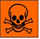 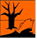 Pictograma(e)-Fraze de pericol (H)-Fraze de prudenta (P)-Simbol(uri)-Fraze de risc (R)-Fraze de siguranta (S)S2 - A nu se lăsa la îndemâna copiilorS13 – A se păstra departe de alimente, băuturi și hrană pentru animaleS20/21- Este interzis consumul de alimente și băuturi, precum și fumatul in timpul utilizăriiS24-A se evita contactul cu pielea.S46- În caz de înghiţire, a se consulta imediat medicul şi a i se arăta ambalajul (recipientul) sau etichetaS61- A se evita dispersarea în mediu. A se consulta instrucțiunile speciale/fișa tehnică de securitate.Pictograma(e)-Pictograma(e)-Fraze de pericol (H)-Fraze de prudenta (P)-Capacitate momeala : Plicuri din hartie alimentara, sigilate, cu greutatea de 20gr.Restricţii cu privire la dimensiunea/capacitatea de ambalare: Dimensiunea maxima a ambalajului produsului destinat utilizarii de catre neprofesionali este 500g, furnizat sub  forma pliculete din hartie alimentara ,cu greutatea de 20 gr/plic.Detalii ambalaj1Utilizatori neprofesionaliSac cu capacitatea de 40-100-140-200-300-400-500 gr (ce contine plicuri sigilate nu momeala, cu greutatea de 20 gr/plic)          2 Utilizatori profesionaliSac cu capacitatea de 1-2-5-10-20-25 kg (ce contine plicuri sigilate nu momeala, cu greutatea de 20 gr/plic)Identificarea pericolelor:  Substanţa activă – difenacoum – componenta biocida a produsului DIFERAT FRESH BAIT Reste un anticoagulant din a doua generatie ce acţionează în doze unice. Este un antagonist al vitaminei K având un mod de actiune de tip cumarinic. Modifica mecanismele normale de coagulare a sangelui, provocand hemoragie interna si decesul.Produsul este un produs biocid TP 14, cu actiune de lunga durata. Produsul (amestecul) nu este clasificat în conformitate cu Directiva 1999/45/EC şi amendamentele sale. Nu are pictograme pentru sanatate, fraze de risc pentru sanatate. Pe eticheta apar frazele de Securitate la utilizarea profesionala si non profesionala.Efecte adverse directe sau indirecte:Efecte adverse directe: Intoxicaţia severă prin ingestie provoacă inhibiţia vitaminei K, provocând hemoragii dermale şi mucoase. Simptomele care pot apărea în alte sisteme sau organe, sunt în principal hemoragice; prezenta sangelui se poate inregistra la nivelul mucoasei nazale, gingivale, in materiile fecale şi urină. Timpul de coagulare creşte, pot apare hematoame mari si frecvente, dureri viscerale neobisnuite.  Efectele adverse apar treptat, in 12-18 ore de la momentul ingerarii.Efecte adverse indirecte:Toxicitate acuta: Toxicitate orală: Practic netoxic dupa o singura ingerare.Toxicitate dermală: Dupa un singur contact cu pielea, nu este toxic.Toxicitate prin inhalare: Inhalarea nu este probabila in forma fizica disponibila.Evaluarea toxicităţii după administrare repetată: Expunerea repetata la o cantitate mica poate afecta anumite organe şi sistemul de coagulare. Abuzul poate fi dăunător sănătăţii.Toxicitate cronică: Nu s-au semnalat efecte de toxicitate cronică. Efecte iritante principale:- pe piele: Nu are efecte iritante.- la ochi:  Nu are efecte iritante.- sensibilizare: Nu are efecte sensibilizanteEfecte adverse directe sau indirecte:Efecte adverse directe: Intoxicaţia severă prin ingestie provoacă inhibiţia vitaminei K, provocând hemoragii dermale şi mucoase. Simptomele care pot apărea în alte sisteme sau organe, sunt în principal hemoragice; prezenta sangelui se poate inregistra la nivelul mucoasei nazale, gingivale, in materiile fecale şi urină. Timpul de coagulare creşte, pot apare hematoame mari si frecvente, dureri viscerale neobisnuite.  Efectele adverse apar treptat, in 12-18 ore de la momentul ingerarii.Efecte adverse indirecte:Toxicitate acuta: Toxicitate orală: Practic netoxic dupa o singura ingerare.Toxicitate dermală: Dupa un singur contact cu pielea, nu este toxic.Toxicitate prin inhalare: Inhalarea nu este probabila in forma fizica disponibila.Evaluarea toxicităţii după administrare repetată: Expunerea repetata la o cantitate mica poate afecta anumite organe şi sistemul de coagulare. Abuzul poate fi dăunător sănătăţii.Toxicitate cronică: Nu s-au semnalat efecte de toxicitate cronică. Efecte iritante principale:- pe piele: Nu are efecte iritante.- la ochi:  Nu are efecte iritante.- sensibilizare: Nu are efecte sensibilizanteIdentificarea pericolelor : -Efecte adverse directe sau indirecte :Păsările si mamiferele nețintă: pot fi expuse direct la substanța activă din produsul formulat, prin ingestie, când produsul este aplicat în jurul clădirilor, în afara stațiilor de tratare.Indirect - există riscul de otrăvire secundară datorată resturilor de produse și cadavrelor rozătoarelor.Există  riscul de contaminare a mediului acvatic prin sistemul de canalizare, ca urmare a  eliminării apelor de spălare a zonelor contaminate Substanța activă îndeplinește criteriile de PBT: este persistentă în apă și sol, cu tendițe de bioacumulare în organisme și foarte toxică.Identificarea pericolelor :Produsul poate fi periculos pentru animalele de companie sau pentru alte animale pentru care momeala nu a fost destinata. Dacă ingerarea a avut loc cu siguranţă, atunci trebuie indusa voma. Contactaţi un medic veterinar imediat, indicând recipientul si eticheta. Antidotul este vitamina K.Otrăvire primară şi secundară .Otrăvire primară: animale domestice pot veni în contact  cu momeli prin igestia lor sau a unor produse contaminate cu difenacoum. Otrăvire secundară: pe cale terestră prin ingerarea viermilor infestaţi în urma eliminării substanţei active prin urină şi fecale de către rozătoarele care au consumat momeli sau ingerarea rozătoarelor moarte (cu reacţii întârziate) care au consumat momeli şi cad pradă mai uşor animalelor din jurul zonelor unde s-au aplicat (câini, pisici, porci, pasari).Efecte adverse directe sau indirecte asupra animalelor si a hranei pentru animale: Difenacoum este un anticuagulant de generaţie a doua care previne cuagularea sângelui la organismele ţintă prin inhibarea regenerării formei active a vitaminei K1 şi este folosit ca rodenticid. Substanţele anticuagulante acţionează prin provocarea unor hemoragii fatale. După consumarea unei doze letale de către rozătoarele vizate simptomele pot fi observate cu unu- două zile înainte de moartea acestora. În mod normal, moartea survine la 3-5 zile după prima ingerare.Substanţa activă a produsului este un adversar puternic al vitaminei K si reduce sinteza hepatică a factorilor dependenţi de vitamina K.În urma ingerarii unor cantităţi semnificative de produs care poate duce la o inhibiţiesemnificativă a vitaminei K, se observa hemoragia la nivelul pielii, mucoaselor si organelor, precum si parenchimului.Terapie: daca sunt ingerate cantităţi semnificative ale produsului, induceţi voma, lavajul gastric sau administraţi cărbune activ. Activitatea protrombinei trebuie monitorizată imediat în urma ingerarii si pe parcursul următoarelor câteva zile. Daca activitatea protrombinei este redusă, administraţi vitamina K. Alegeţi care este terapia cea mai potrivita cu ajutorul asistenţei de la un centru de intoxicaţii.   Efecte adverse directe sau indirecte asupra animalelor si a hranei pentru animale: Difenacoum este un anticuagulant de generaţie a doua care previne cuagularea sângelui la organismele ţintă prin inhibarea regenerării formei active a vitaminei K1 şi este folosit ca rodenticid. Substanţele anticuagulante acţionează prin provocarea unor hemoragii fatale. După consumarea unei doze letale de către rozătoarele vizate simptomele pot fi observate cu unu- două zile înainte de moartea acestora. În mod normal, moartea survine la 3-5 zile după prima ingerare.Substanţa activă a produsului este un adversar puternic al vitaminei K si reduce sinteza hepatică a factorilor dependenţi de vitamina K.În urma ingerarii unor cantităţi semnificative de produs care poate duce la o inhibiţiesemnificativă a vitaminei K, se observa hemoragia la nivelul pielii, mucoaselor si organelor, precum si parenchimului.Terapie: daca sunt ingerate cantităţi semnificative ale produsului, induceţi voma, lavajul gastric sau administraţi cărbune activ. Activitatea protrombinei trebuie monitorizată imediat în urma ingerarii si pe parcursul următoarelor câteva zile. Daca activitatea protrombinei este redusă, administraţi vitamina K. Alegeţi care este terapia cea mai potrivita cu ajutorul asistenţei de la un centru de intoxicaţii.   Instrucţiuni de prim-ajutor şi sfaturi medicaleFraze de siguranţă S  - in conformitate cu Dir 1999/45/EC:S 2  A nu se lăsa la îndemâna copiilor. S 13 A se păstra departe de alimente, băuturi şi hrană pentru animale.S 20/21 Este interzis consumul de alimente şi băuturi, precum şi fumatul, în timpul utilizării.S 36/37  A se purta mănuşi de protecţie corespunzătoare si manusi. S 46  În caz de înghiţire, a se consulta imediat medicul şi a i se arăta recipientul sau eticheta.S 49 A se pastra in ambalajul original.Pentru a evita riscurile pentru sanatatea umana respectati instructiunile de utilizare.Citiţi eticheta înainte de folosirea produsului.Fraze de Precautie – in conformitate cu Regul. 1272/2008:P 102 A nu se lasa la indemana copiilor.P 103 Cititi eticheta inainte de utilizare.P 270 A nu se consuma alimente, bauturi sau a se fuma la utilizarea produsului.P 301+310 Daca se inghite: A se apela Centrul de urgenta toxicologica.Manipulare, aplicare: Evitati contactul cu ochii, pielea şi hainele. Evitaţi ingestia sau inhalarea. Evitaţi acumularea de pulberi. Nu mâncaţi, nu beţi şi nu fumaţi în timpul manipulării produsului. Spălaţi mâinile şi faţa înainte de a mânca, a bea şi a fuma.                In cazuri de intoxicatie induceti voma, efectuati lavajul gastric sau administrati carbune activ. Activitatea protrombinei trebuie monitorizata imediat în urma ingerarii si pe parcursul urmatoarelor câteva zile. Daca activitatea protrombinei este redusa, administrati vitamina K.Măsuri de precauţie în perioada utilizării, depozitării şi transportuluiSe poate folosi de catre utilizatori profesionisti şi neprofesionişti.Depozitare: Produsul nu este afectat de variaţiile normale de temperatură din depozit datorate succesiunii anotimpurilor. Totuşi, el trebuie păstrat într-un spaţiu închis, uscat, răcoros  şi bine ventilat. Pastrati in ambalaje originale inchise etans. Pastrati departe de alimente si bauturi si in locuri inaccesibile copiilor. Transport: Se vor adopta precauţiile normale pentru produşii stabili şi nereactivi. Nu este clasificat ca periculos în timpul transportului.Măsuri de reducere a riscurilor pentru sănătatea umană: Marcaţi staţiile pentru momeală în mod vizibil astfel încât să se observe că acestea conţin rodenticid. În timpul şi la sfârşitul operaţiunii de combatere, pe şi în jurul locatiei, trebuie efectuate controale regulate, cel puţin la fiecare verificare sau reumplere cu momeală, pentru a constata lipsa momelii, sau vărsarea acesteia. Trebuie păstrată o evidenţă exactă a numărului de blocuri de momeală aplicate şi dispărute de la punctele de momeală. Trebuie luată în considerare utilizarea restricţionată a produselor doar de către profesionişti instruiţi.A nu se tine la îndemâna copiilor. Pastrati departe de alimente si bauturi.Nu beti, mâncati sau fumati pe durata utilizarii. Evitati contactul cu ochii si pielea.Evitati atingerea produsului cu mâinile goale. Utilizati manusi adecvate. Recipientele trebuie sa fie pozitionate în siguranta în vederea minimalizarii riscurilor de deschidere si ingerare accidentala a momelii de catre copii.În caz de contaminare, spalati cu atentie mâinile cu apa si sapun din abundenta.Controlul expunerii umane.Componente cu parametrii controlaţi la locul de muncă: Nu sunt cunoscute valorile limita de expunere la locul de munca.Protectie pentru ochi/fata – nu este necesaraProtectie pentru piele - în cazul utilizatorii profesionali, purtarea mânuşilor de protecţie este obligatorie. Protectie pentru maini - Nu există prevederi speciale privind materialul mânuşilor. Protectie pentru aparatul respirator - Nu este necesara.ln orice caz, trebuie respectate masurile de precautie normale pentru manipularea produselor chimice.Respectarea măsurilor de sigurantă folosite în manipularea substantelor chimice.Utilizarea de PPE - mănusi de unică folosintă si masca de fata pot fi folosite la încărcarea cutiilor de momeală si la eliminarea resturilor de momeală sau a carcaselor.Folositi echipament de protectie respirator dacă sunt eliberati în aer vapori sau pulberi.Instrucţiuni pentru eliminarea în siguranţă a produsului şi ambalajului său :Momelile se vor îndepărta după încheierea tratamentului, urmând să fie eliminate conform legislatiei in vigoare. Eliminarea momelilor și a cadavrelor de rozătoare se face prin incinerare, in conformitate  cu  prevederile Legii 211/2011 privind regimul deseurilor, de către operatori autorizați.- există interdicţie de refolosire a ambalajului                 Da                  Nu se reutilizează ambalajul și nu se eliberează în mediu produsul biocid.Măsuri în caz de dispersie accidentală :În cazul în care rodenticidul poate ajunge pe sol trebuie să se ia măsuri imediate pentru colectarea lui și curățarea zonei. În acest sens trebuie să se ia toate măsurile pentru reducerea riscurilor, descrise în   prospectele și pe etichetele produsuluiMetode şi măsuri de decontaminare :Înlocuirea recipientelor cu momeală o dată pe saptamâna dacă este necesar.Îndepartarea animalele moarte în fiecare zi și eliminarea în conformitate cu legislația deșeurilor. În cazul în care rodenticidul poate ajunge pe sol si apa trebuie să se ia măsuri imediate pentru colectarea   mecanica, stocarea in siguranta a deseurilor și curățarea zonei. În cazul pătrunderii în apă se colectează mecanic întrucât substanța activă este foarte toxică pentru organismele acvaticeÎn utilizarea profesionistă, recipientele, chiar dacă sunt complet goale, trebuie curățate înainte de eliminare.Indicaţii pentru protejarea organismelor nevizate :Utilizarea profesională și neprofesională, a momelilor în stațiile speciale în care există cutii  fixate de sol, rezistente la atingere, care să nu permită acccesul animalelor nețintă și să nu poata fi trase de rozătoare.Momeala pentru rozătoare trebuie amplasată într-un colț adecvat, protejat de agenții atmosferici, de ingerarea de către animalele pentru care momeala nu a fost destinată Se va  evita  eliminarea momelii în mediuDepozitarea se face numai în locuri speciale  prevăzute cu sisteme de închidere în siguranță, cu protecție la expunerea razelor solare, departe de surse de căldură/aprindere, cu ventilație adecvată.Măsuri pentru prevenirea contaminării apei:Monitorizarea cutiilor cu momeală și înlocuirea momelilor consumate.Indepărtarea cadavrelor de rozătoare la intervale regulate, conform normelor de eliminare.Utilizarea momelilor in cantitati adecvate, astfel încât sa se evite generarea deșeurilor de produs.Se va evita eliminarea,  prin sistemul de canalizare,  a apelor de spălare din zonele contaminate .Măsuri de precauţie în perioada depozitării, utilizării şi transportului :Produsul va fi depozitat in spaţii bine aerisite şi curate, fără expunere solară directă. Depozitaţi la distanţă rezonabilă de sursele de căldură ce ar putea provoca aprinderea. Depozitaţi In condiţii de siguranţă, in aşa fel incât animalele de companie să nu aibă acces. Este necesară menţinerea unei ventilări adecvate a spaţiilor de depozitare.Este indicat să fie păstrat în ambalajul original, perfect închis, într-un loc ce conferă siguranţă în depozitare. Depozitarea nu trebuie să se facă în spaţii în care sunt depozitate şi alimente , lichide precum apa de băut sau stocuri de hrană pentru animalele.Momelile trebuie depozitate în aşa fel încât să reducă la zero riscul consumării acestora de către animalele de companie. Asiguraţi-vă în permanenţă că recipientele au fost fixate în mod adecvat si ca momeala nu poate fi trasă de rozătoare. Să se evite administrarea lor în zonele unde există alimente si produse alimentare neprotejate. Nu utilizaţi produsul în agricultura.Măsuri de precauţie în perioada depozitării, utilizării şi transportului :Produsul va fi depozitat in spaţii bine aerisite şi curate, fără expunere solară directă. Depozitaţi la distanţă rezonabilă de sursele de căldură ce ar putea provoca aprinderea. Depozitaţi In condiţii de siguranţă, in aşa fel incât animalele de companie să nu aibă acces. Este necesară menţinerea unei ventilări adecvate a spaţiilor de depozitare.Este indicat să fie păstrat în ambalajul original, perfect închis, într-un loc ce conferă siguranţă în depozitare. Depozitarea nu trebuie să se facă în spaţii în care sunt depozitate şi alimente , lichide precum apa de băut sau stocuri de hrană pentru animalele.Momelile trebuie depozitate în aşa fel încât să reducă la zero riscul consumării acestora de către animalele de companie. Asiguraţi-vă în permanenţă că recipientele au fost fixate în mod adecvat si ca momeala nu poate fi trasă de rozătoare. Să se evite administrarea lor în zonele unde există alimente si produse alimentare neprotejate. Nu utilizaţi produsul în agricultura.Controlul expunerii în prezenţa animalelor şi a hranei pentru animale :Să se depoziteze departe de alimente, băuturi, furaje. Asiguraţi-vă în permanenţă că recipientele au fost fixate în mod adecvat si ca momeala nu poate fi trasă de rozătoare. Dacă este înghiţit, consultaţi imediat un doctor si indicaţi recipientul sau eticheta. Măsurile necesare pentru protecţia animalelor şi a hranei pentru animale :Cutiile cu momeala pentru rozatoare trebuie amplasate în locuri adecvate, protejate de agenţii atmosferici, de ingerarea de către animalele pentru care momeala nu a fost destinată si evitaţi eliminarea acesteia în mediu.Cutiile cu momeală trebuie etichetate clar cu avertizări despre conţinutul lor şi posibilele riscuri.Observaţi care este zona infestată si amplasaţi momeala cu recipientul în apropierea galeriilor, în calea rozatoarelor si în locurile unde sunt văzute în mod frecvent. Produsul nu este destinat utilizarii permanente.Deratizarea nu trebuie sa dureze mai mult de 6 săptamâni.La sfârsitul tratamentului, eliminaţi recipientele cu momeala ramasă în conformitatecu regulamentele în vigoare.Rozătoarele moarte cât şi momelile care nu sunt consumate trebuie îndepărtate cât mai des posibil pentru a evita ingerarea lor de către animale şi păsări.Măsuri pentru prevenirea contaminării apei:Produsul nu trebuie deversat in apele subterane, apele de suprafata si locurile invecinate.  Măsuri de protecţie împotriva incendiilor :Produsul va fi depozitat în spaţii bine aerisite şi curate, fără expunere solară directă. Se depozitează la distanţă rezonabilă de sursele de căldură ce ar putea provoca aprinderea. Să se depoziteze în condiţii de siguranţă şi ventilarea adecvată a spaţiilor de depozitare.Mijloace de extincţie: dioxid de carbon, spuma , pudra sau ceata.Odată aprinsă substanţa emană vapori toxici şi se indică purtarea salopetei de protecţie şi protejarea căilor respiratorii.Organismele-ţintă: Rattus norvegicus (sobolan cenusiu), Rattus rattus (sobolanul negru), Mus musculus (soarece de casa) Stadiul de dezvoltare: – juvenili si adultiMod de acţiune : Anticoagulant, cu actiune prin ingestie.Informaţii privind testele care susţin eficacitatea biocidăInformatii privind dezvoltarea rezistentei/aparitia rezistenteiNu se specifica